ATTACHMENT XII-J Public Trust Company Instructions for Filing Biographical and Financial ReportThe attached Biographical and Financial Report (Report) is to be completed by any individual expecting to serve as an incorporator/organizer, director/manager, officer, or of each individual controlling any entity acting as an incorporator or organizer.  The Report should be filed with the Non-Depository Public Trust Company Charter Application (Application).  This Report and its contents are confidential and will not become part of the public record with respect to the Application.Please be advised that, in addition to the Report, each of the above individuals is required to provide their fingerprints in a form acceptable to the Commissioner.  (Fingerprinting Procedures for Tennessee Non-Depository Public Trust Company Charter Applicants at https://www.tn.gov/content/dam/tn/financialinstitutions/bank-docs/2021-bank-division-updates/Fingerprint%20Instructions%20and%20Related%20Documents%20Updated%2010-5-2021.pdf)Responses should be type-written or clearly printed and must be provided for all questions and required information. The words "not applicable" or "none" should be used where these responses are appropriate.  Be certain the Certification and Consent on the last page are signed and dated.  Note that, where joint financial statements are filed, both parties must sign and date the Certification.Attachments may be used as necessary. All such attachments must be legible and should be clearly labeled and referenced.Financial information should be submitted with an “as of” date not more than 90 days prior to the date of the financial report submitted. All values are to be stated at current market value in U.S. dollars.  Each individual is required to report any material changes in facts or circumstances reported on this form that occur subsequent to filing but prior to conclusion of the Application processing period.Note that the Commissioner of the Tennessee Department of Financial Institutions may request additional information or clarification of your responses.   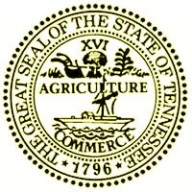 Tennessee Department of Financial InstitutionsTennessee Tower, 13th Floor, 312 Rosa L. Parks AvenueNashville, TN 37243Telephone:  615/741-2236 Fax: 615/253-7794www.tennessee.gov/tdfi/Biographical and Financial Report Name of Proposed Trust CompanyProposed Trust Company Address, County, City, Zip CodePosition (check all that apply):  Organizer/Incorporator	     Officer; Title:  _________________	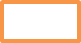   Director/Manager                   Other:  _______________________Biographical Report:Personal  InformationName: 		_________________________________________________________________________________________Last					First			Middle (no initials)Residence:	_________________________________________________________________________________________Street Address_________________________________________________________________________________________City					County			State		Zip CodeDate of birth	______________________________________	d. Place of birth ____________________________________Month/Day/Year					City, State, CountrySocial Security Number: __________________________________	f. Citizenship ______________________________________Country (Date, If Naturalized)If not a U.S. citizen, Passport No. ___________________________   Home Country ID No. _______________________________        h.	Telephone and email where you may be reached during business hours:     (______)________________________________________ 			Telephone	_______________________________________________Email    Employment RecordList employment in reverse chronological order for the last five years.Have you ever been dismissed or asked to resign from any past employment, including a less than honorable discharge from military service? 	  Yes    No  If “yes", complete the following:Education and Professional  CredentialsList each diploma/degree from high schools, colleges, universities, or other schools.List each professional license or similar certificate you now hold or have held (for example, Attorney, Physician, CPA).Business and Financial AffiliationsList any businesses with which you are associated or have been associated within the last ten years. List any financial institutions with which you are or have been associated as an officer, director, partner, trustee, or owner (10% ownership or more of any class of stock).Legal and Related Matters(If  ”yes" is answered to any item in (a) - (f) below, describe the situation in detail, including the name and location of the institution, business, or parties  involved, the date(s), nature of the charge/association/proceeding , name and address of court involved, and the disposition.)Have you ever been the subject, in your individual or corporate capacity, of a prior or current application or notice that was filed in final form and subsequently denied, withdrawn, or otherwise failed to obtain favorable action, or other regulatory matter and/or administrative action pertaining to any federal or state financial institution?  Yes    NoHave you been associated as a senior executive officer, director, or principal shareholder (owning 10% or more of the outstanding stock) with any insured depository institution or other financial institution or  holding company that has been subject to any enforcement action or have you been personally subject to a prohibition or removal order, civil money penalty, or other enforcement action?  Yes    NoHave you been associated as a senior executive officer, director, or principal shareholder of any insured depository institution or other financial institution that: (I) failed, (2) received financial assistance from a financial institution depository agency (e.g. FDIC, Resolution Trust Corporation, or former federal Savings and Loan Insurance Corporation), or (3) was a merger partner with an institution that received financial assistance from a financial institution depository agency?  Yes    NoHave you ever been involved, or are you currently involved, in any lawsuit, formal or informal investigation, examination, or administrative proceeding  (excluding routine or customary audits, inspections, and investigations) issued against, entered into by, or involving you or a company with which you are or were associated that may result in or resulted in any sanction, fine, monetary damage, loss of right or benefit, revocation  of license, agreements, undertakings, consents or orders with any      federal or state court, any department, agency, or commission of the U .S. government or state, municipal, or foreign     government entity?         Yes    NoHave you or any business or enterprise with which you have been associated as an officer, including a senior executive officer, director, or principal shareholder of 10% or more of outstanding stock, filed for bankruptcy, defaulted on a loan, or forfeited property?     Yes    Nof.   Have you or any business or enterprise with which you are or were associated as an officer, including a senior executive officer, director or principal shareholder (owning 10% or more or the outstanding stock), been the subject of any law enforcement agency’s charge, arrest, indictment, conviction, conviction whereby the record was subsequently expunged, or have you pleaded nolo contendere to any criminal matter (other than minor traffic violations)?  If yes, attach a certified copy of the final disposition related to the matter(s).    	Yes    NoFinancial Report:Financial Statement as of ____________________________        (Date)     Contingent LiabilitiesIn addition to the liabilities listed above, have you endorsed, guaranteed, or become otherwise indirectly or contingently liable for the debts of others or through a pending lawsuit?    Yes    NoIf "yes", complete the following:Supporting SchedulesSchedule A - Marketable SecuritiesIndicate all debt and equity securities listed on an exchange or otherwise regularly traded in an open market. Separate debt and equity securities. Securities of closely held corporations should be listed on Schedule D- Proprietary Interests. The description should include the name of the issuer; the principal amount or number of shares held ; and the interest rate, if applicable. Small holdings may be aggregated and shown as "other" provided that they account for no more than 10% of marketable securities.Schedule B - Notes ReceivableThe description should include the name of the obligor; the note's maturity and terms of repayment; and a description of any collateral. If the note is payable to you and others jointly, indicate only your beneficial interest under Current Balance.     Schedule C - Real Estate and Related LoansList all real estate in which you hold a beneficial interest. Submit year-end financial statements, including profit and loss statements, for the last two years for each investment (exclude residence) in which you have an interest equal to 10% or more of your net worth. Also submit a cash flow statement on any investment property valued at greater than 10% of net worth.       Schedule D - Proprietary InterestsList all business enterprises in which you hold a beneficial  interest. The term "business enterprise" includes a corporation, association, partnership, business trust, sole proprietorship, limited liability corporation, or other business, the shares of which are not listed on a securities exchange or otherwise regularly traded. Under "Legal Form of Business", state the legal form of the business (corporation, joint venture, etc.). (Submit year-end financial  statement s, including profit  and loss and cashflow  statements, for  the last two years for  each business interest in which you have an interest equal to 10% or more of you r net worth).Schedule E - Other AssetsIf any one asset amounts to 10% or more of net worth, briefly describe the asset. Include accounts receivable, merchandise and inventory at lower of cost or market value, machinery and equipment (less depreciation), life insurance at its cash surrender value, retirement funds (IRA, Keogh, etc.).Schedule F - Notes Payable and Other LoansIndicate all loans or notes payable other than real estate mortgages listed in Schedule C. Loan origination information must include the original date, loan amount, and co-makers, if any, and their percent obligation. Small obligations may be aggregated and shown as "other" provided that they account for no more than 20% of other loans and notes payable. Indicate any debt that is contractually delinquent by an asterisk next to the current balance.Schedule G - Other LiabilitiesIf any one liability amounts to 10% or more of net worth, briefly describe it. Include interest and taxes due and unpaid, other debtsaccrued and other liabilities.CASH FLOW STATEMENT**Discuss any significant changes and itemize any items amounting to 10% or more of total income on a separate page, including insurance payments. Fixed obligations include bank loans, other loans, amortization and other debt servicing, and non-loan expenses for real estate investments. Any loan proceeds and debt service associated with this transaction should be included in projections for "Other" sources and uses.Certification of Financial Statements*I hereby certify that the information contained in the Biographical and Financial Report has been examined by me, and is true, correct and complete.  I  acknowledge  that any misrepresentation  or omission  of a material  fact with  respect to the foregoing may  result  in my  disqualification  from holding the position  for which this report  is filed, and/or denial  of the related  application.Signed this the _____________ day of _______________________________________Applicant Signature			Signature* Print or type Applicant name		Print or type name*Title (if applicable)			Title (if applicable)**If a joint financial statement is submitted, both individuals must complete the "Certification ".ConsentI understand that the Commissioner of Financial Institutions will conduct extensive checks into my background, experience and related matters in conjunction with this Report and the related Application. By my signature I give my consent for the Tennessee Department of Financial Institutions to conduct a financial and business background check, including but not limited to, obtaining criminal history records checks and reports from any law enforcement or governmental agency, in order for the Commissioner to determine that my character and fitness is such to establish that the proposed trust company is being formed in good faith, for a proper purpose and will be operated lawfully and successfully.   Signed this the _____________ day of _______________________________________Signature			 Print or type name		Title (if applicable)			Date FromDate ToName/Location (City, State)/ Nature of BusinessPosition Held/Nature of DutiesReason for LeavingEmployer's Name/ Address/TelephonePositionDate of DischargeExplanationSchool's Name/LocationFromToDegreeLicenseIssuing AuthorityDate IssuedExpirationBusiness Name/LocationNature of BusinessPosition/RelationshipPercent OwnershipFromToBusiness Name/LocationNature of BusinessPosition/RelationshipPercent OwnershipFromToAssets(000’s)Assets(000’s)Liabilities and Net Worth(000’s)Liabilities and Net Worth(000’s)1.	Cash on hand and in financial institutions8.	Accounts payable2.	Marketable securities (Schedule A)9.	Notes payable and other loans (Schedule F)3.	Other securities  10.   Real estate mortgages (Schedule C)4.	Notes receivable (Schedule B) 11.   Other liabilities (Schedule G)5.	Real estate (Schedule C)Total Liabilities6.	Proprietary  interests (Schedule D)12.   Net worth (Total assets less total liabilities)7.	Other assets (Schedule E)Total AssetsTotal Liabilities and Net WorthName and address of Debtor, ObligorName and address of Debtor, ObligorName and address of   Creditor/ObligeeDescription and Value of CollateralDate DueCurrent Amount(000’s)TotalTotalTotalTotalSchedules must agree in total with the appropriate item contained in the Financial Statement.DescriptionMarket Value(000’s)Market Value(000’s)Total _DescriptionCurrent Balance(000’s)Total Description and Location (City and State)Owner of Property% Owner- ShipMortgage HolderMaturity DateCurrent Market Value(000’s)Current  Balance   (000’s)TotalTotalTotalTotalTotalName and Address Of BusinessLegal Form of BusinessNature of Business%OwnershipCurrentValue (000’s)Total Total Total Total DescriptionBasis for ValuationCurrent Value(000’s)Total Total Name and Address of Creditor And Loan Origination InformationDescription and Valueof CollateralMaturity DateCurrent Balance(000’s)Total Total Total Total Payable ToDescriptionMaturity DateCurrent Balance(000’s)Total Total Total Sources of Cash20_____20_____Year to DateProjected Next YearSalaries, wages, commissions. or other employment incomeRents, royalties, and investmentsIncome from dividends and interestOther sourcesTotal cash received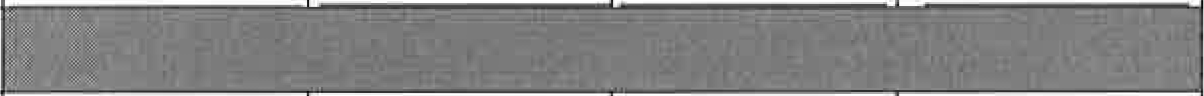 Uses of Cash	Uses of Cash	Uses of Cash	Uses of Cash	Uses of Cash	Personal   expenses (rent, household, etc.)Fixed obligationsIncome taxesOther usesTotal cash outlayNet Cash Flow (deficit)